いなぎ障害者アートがTシャツに2022年12月、稲城市で初めての「障害者アート展」が障害者週間に楽しく参加　有志の会と稲城市障害福祉課との共催で開催されました。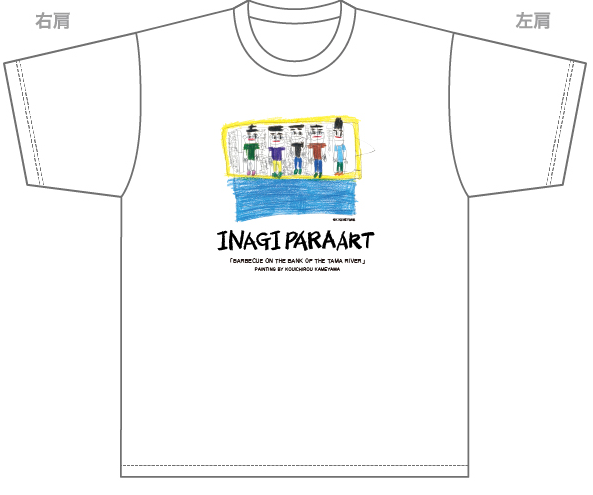 デザイナーのYOSSAN氏（稲城市在住）に出品作品を活かしたTシャツ作りをお願いし、亀山康一郎さんの作品がTシャツのデザインに選ばれました。「このTシャツどこで売っているの？」「稲城市の障害者の方の作品なんですか」なんて会話が交わされることを願っています。　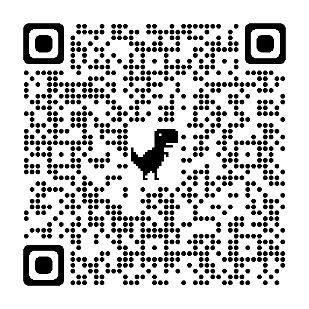 受け取り方法（場所）　①アゴラ事務所　②安心安全連絡会　③その他（　　　　　　　　）お名前　　　　　　　　　　　　　　　　　　アドレス　　　　　　　　　　　　　　　　　電話番号　　　　　　　　　　　　　　　　　白SMLXL価格2250円2250円2250円2250円注文数